Час памяти «Мы помним о тебе, Беслан»       Ежегодно 3 сентября, в России отмечается День солидарности в борьбе с терроризмом. К этой памятной дате, в библиотеке прошел час памяти «Мы помним о тебе, Беслан».        В ходе мероприятия, учащиеся узнали об истории возникновения терроризма и о наиболее известных терактах последнего десятилетия, в том числе и о трагедии, которая произошла в сентябре 2004 года в городе Беслане. Ребята внимательно слушали рассказ библиотекаря о страшных днях захвата школы с детьми, и их освобождении военнослужащими «Альфа» и «Вымпел». Особое внимание было уделено необходимости борьбы с терроризмом и правилам поведения при захвате заложников.     В завершении мероприятия, учащиеся почтили минутой молчания память жертв, погибших в результате террористического акта.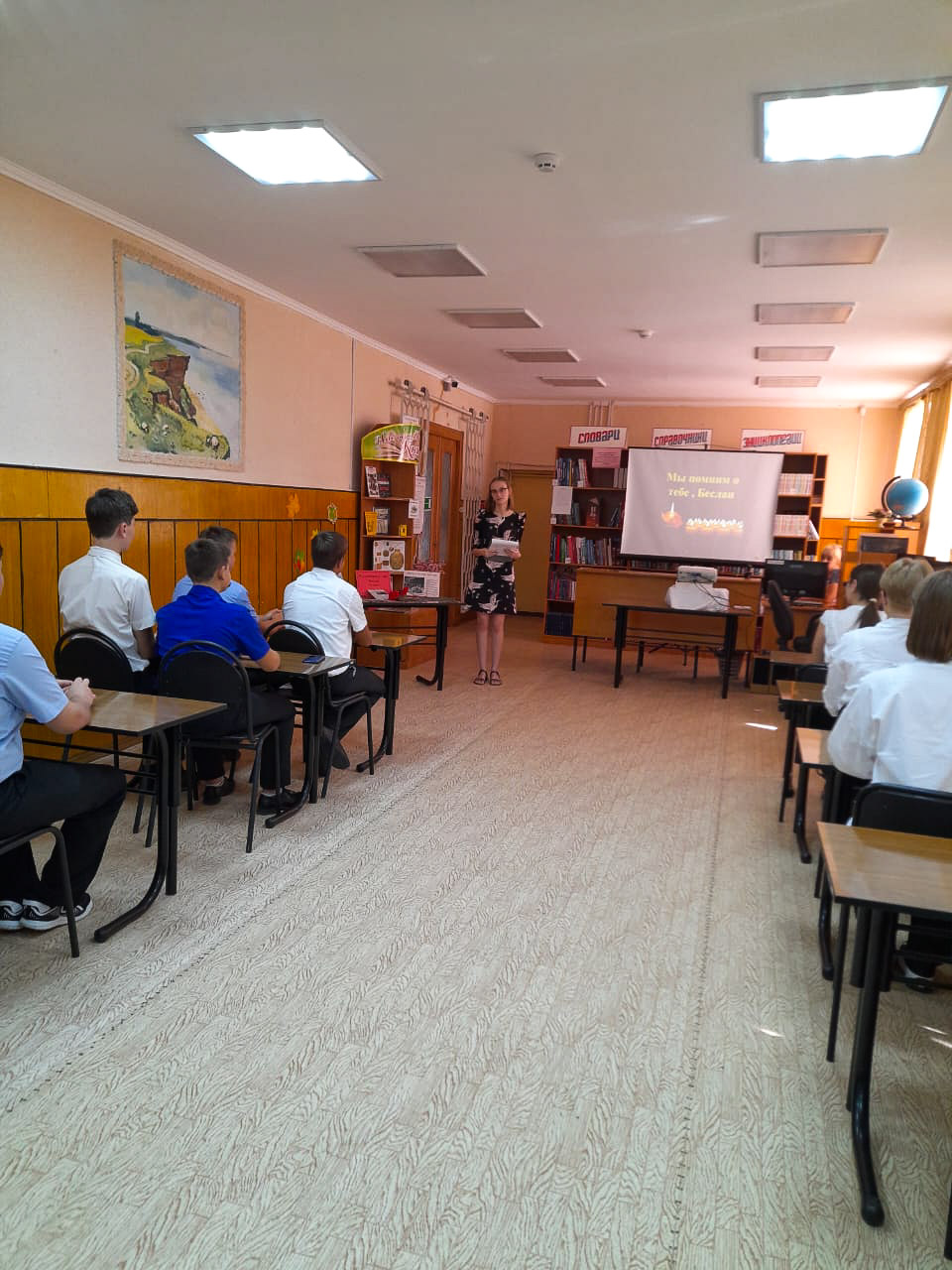 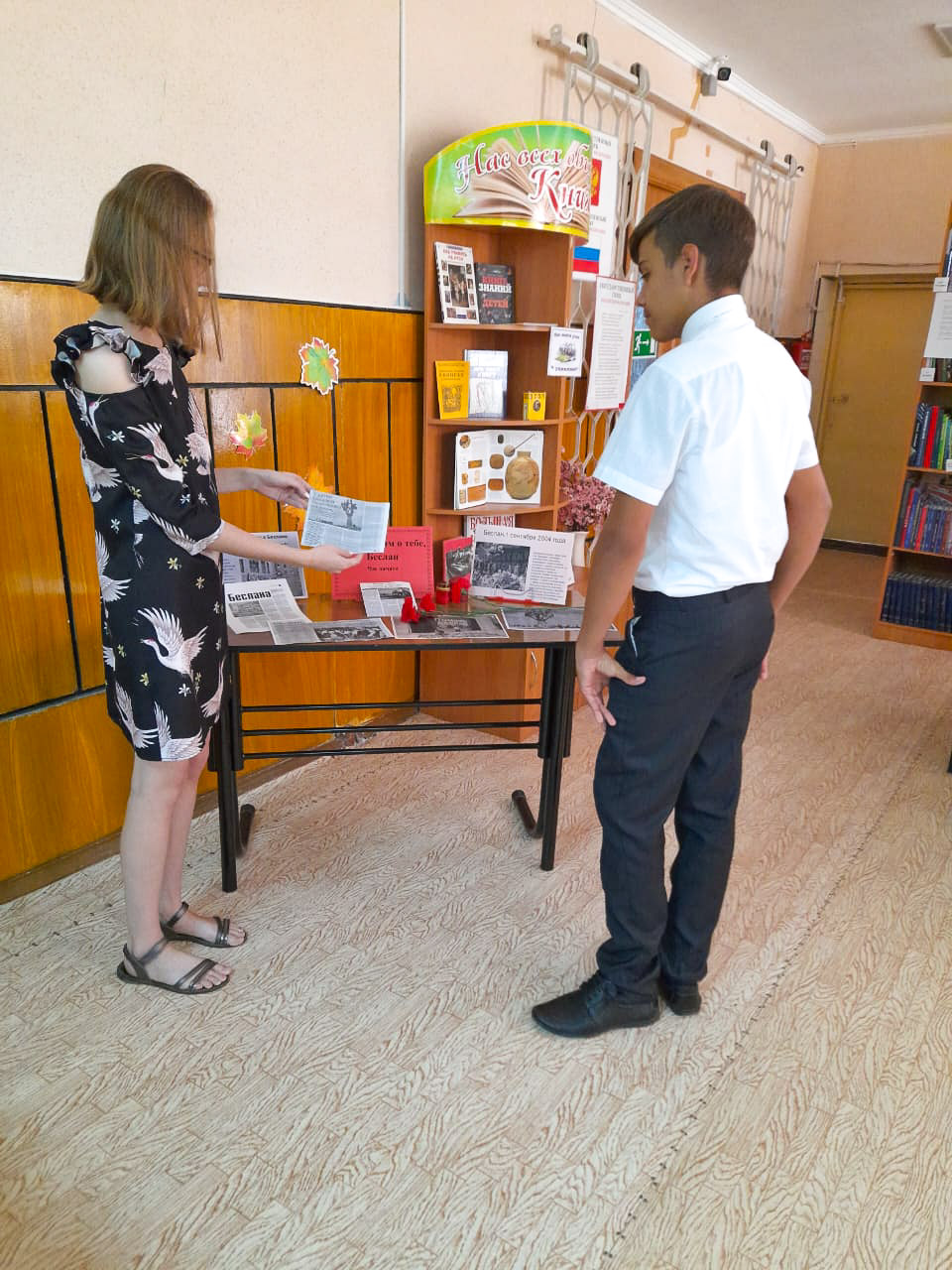 